KRISTUSKRANSENPerlekransenLivets perlerOversikt:Gudsperlen			Gull (stor)Taushetsperlen		trefarget (avlang) - 6 stkJegperlen 			perlemor (rund/mindre)Omvendelsesperlen		eggeskallfarget (mellomstor)Ørkenperlen			brun treperle (mellomstor)Gledesperlen			Blå (mellomstor)Kjærlighetsperlen		rød (mellomstor) Offerperlen			rød (mellomstor)Hemmelighetsperlene		perlemor (rund/mindre) - 3 stkNattens/dødens perle 		svart (mellomstor)Oppstandelsesperlen		eggekskallfarget (mellomstor)
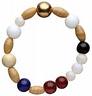 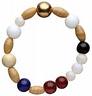 